Друкувати   Шрифт:збільшитизменшити або Ctrl + колесо миші Про метрологію та метрологічну діяльність(Відомості Верховної Ради (ВВР), 2014, № 30, ст.1008){Із змінами, внесеними згідно із Законами 
№ 124-VIII від 15.01.2015, ВВР, 2015, № 14, ст.96 
№ 2119-VIII від 22.06.2017}Цей Закон регулює відносини, що виникають в процесі провадження метрологічної діяльності.Розділ I 
ЗАГАЛЬНІ ПОЛОЖЕННЯСтаття 1. Визначення основних термінів1. У цьому Законі наведені нижче терміни вживаються в такому значенні:1) вторинний еталон - еталон, установлений шляхом калібрування за первинним еталоном для величини того самого роду;2) державний еталон - первинний або вторинний еталон, що перебуває в державній власності;3) експертна повірка засобів вимірювальної техніки - повірка, яка проводиться у разі виникнення спірних питань щодо метрологічних характеристик, придатності до застосування і правильності експлуатації засобів вимірювальної техніки;4) еталон - реалізація визначення даної величини із встановленим значенням величини та пов’язаною з ним невизначеністю вимірювання, що використовується як основа для порівняння;5) єдність вимірювань - стан вимірювань, за якого їх результати виражаються в одиницях вимірювання, визначених цим Законом, а характеристики похибок або невизначеності вимірювань відомі з певною ймовірністю і не виходять за встановлені границі;6) засоби вимірювальної техніки - засоби вимірювань, вимірювальні системи, матеріальні міри, стандартні зразки та будь-які частини засобів вимірювань або вимірювальних систем, якщо ці частини можуть бути об’єктом спеціальних вимог та окремого оцінювання відповідності;7) затвердження типу засобу вимірювальної техніки - рішення призначеного органу з оцінки відповідності, прийняте на основі звіту про оцінку типу, про те, що тип засобу вимірювальної техніки відповідає встановленим вимогам і може використовуватися у сфері законодавчо регульованої метрології у спосіб, за якого він, як очікується, забезпечить надійні результати вимірювань протягом визначеного періоду часу;8) інспекційна повірка засобів вимірювальної техніки - повірка засобів вимірювальної техніки, яка проводиться під час здійснення метрологічного нагляду;9) калібрувальна лабораторія - підприємство, організація або їх відокремлений підрозділ, що здійснює калібрування засобів вимірювальної техніки;10) калібрування - сукупність операцій, за допомогою яких за заданих умов на першому етапі встановлюється співвідношення між значеннями величини, що забезпечуються еталонами з притаманними їм невизначеностями вимірювань, та відповідними показами з пов’язаними з ними невизначеностями вимірювань, а на другому етапі ця інформація використовується для встановлення співвідношення для отримання результату вимірювання з показу;11) категорія законодавчо регульованих засобів вимірювальної техніки - сукупність законодавчо регульованих засобів вимірювальної техніки того самого призначення;12) метрологічна діяльність - діяльність, пов’язана із забезпеченням єдності вимірювань;13) метрологічна простежуваність (простежуваність) - властивість результату вимірювань, яка полягає в тому, що цей результат може бути пов’язаний з еталоном через задокументований нерозривний ланцюг калібрувань, кожне з яких робить свій внесок у невизначеність вимірювання;14) метрологія - наука про вимірювання та їх застосування;15) первинна повірка засобів вимірювальної техніки - повірка засобів вимірювальної техніки, що не були повірені раніше;16) первинний еталон - еталон, установлений з використанням первинної референтної методики вимірювань або створений як артефакт, обраний за угодою;17) періодична повірка засобів вимірювальної техніки - повірка, що проводиться протягом періоду експлуатації засобів вимірювальної техніки через встановлений проміжок часу (міжповірочний інтервал);18) повірка засобів вимірювальної техніки - сукупність операцій, що включає перевірку та маркування та/або видачу документа про повірку засобу вимірювальної техніки, які встановлюють і підтверджують, що зазначений засіб відповідає встановленим вимогам;19) повірочна лабораторія - підприємство чи організація або їх відокремлений підрозділ, що проводить повірку засобів вимірювальної техніки;20) повторна перевірка - перевірка, що проводиться для встановлення факту усунення порушення метрологічних вимог, наведених у відповідному приписі;21) позачергова повірка засобів вимірювальної техніки - повірка засобів вимірювальної техніки, що проводиться у таких випадках:за потреби заявника пересвідчитися у придатності засобів вимірювальної техніки до застосування;у разі пошкодження відбитка повірочного тавра, а якщо таке тавро не передбачено - у разі втрати свідоцтва про повірку;під час введення в експлуатацію засобів вимірювальної техніки, що пройшли первинну повірку, у випадках, передбачених технічними регламентами;22) суб’єкт господарювання - зареєстрована в установленому законодавством порядку юридична особа (підприємство, установа, організація) незалежно від організаційно-правової форми і форми власності (далі - підприємства та організації) та фізична особа - підприємець, які провадять діяльність на території України;23) тип засобу вимірювальної техніки - сукупність засобів вимірювальної техніки того самого призначення, які мають один і той самий принцип дії, подібну конструкцію та виготовлені за тією самою технічною документацією;24) фасований товар - призначений для продажу товар, упакований за відсутності кінцевого споживача, при цьому кількість товару в упаковці має певне значення, зазначене на упаковці, що відповідає заздалегідь вибраному номінальному значенню і яке не може бути змінене без розкривання упаковки або її видимого пошкодження.Стаття 2. Законодавство України про метрологію та метрологічну діяльність1. Законодавство України про метрологію та метрологічну діяльність складається з цього Закону та інших нормативно-правових актів, що регулюють відносини в цій сфері.2. У разі якщо міжнародним договором України, згода на обов’язковість якого надана Верховною Радою України, встановлено інші правила, ніж ті, що передбачені законодавством України про метрологію та метрологічну діяльність, застосовуються правила міжнародного договору.Стаття 3. Сфера законодавчо регульованої метрології1. Сферою законодавчо регульованої метрології є визначені цим Законом види діяльності, щодо яких з метою забезпечення єдності вимірювань та простежуваності здійснюється державне регулювання стосовно вимірювань, одиниць вимірювання та засобів вимірювальної техніки.До сфери законодавчо регульованої метрології належать такі види діяльності:1) забезпечення захисту життя та охорони здоров’я громадян;2) контроль якості та безпечності харчових продуктів і лікарських засобів;3) контроль стану навколишнього природного середовища;4) контроль безпеки умов праці;5) контроль безпеки дорожнього руху та технічного стану транспортних засобів;6) топографо-геодезичні, картографічні та гідрометеорологічні роботи, роботи із землеустрою;7) торговельно-комерційні операції та розрахунки між покупцем (споживачем) і продавцем (постачальником, виробником, виконавцем), у тому числі під час надання транспортних, побутових, комунальних, телекомунікаційних послуг, послуг поштового зв’язку, постачання та/або споживання енергетичних і матеріальних ресурсів (електричної і теплової енергії, газу, води, нафтопродуктів тощо);8) обчислення сум податків і зборів, податковий та митний контроль;9) роботи, пов’язані з визначенням параметрів будівель, споруд і території забудови;10) роботи із забезпечення технічного захисту інформації згідно із законодавством;11) роботи з використання апаратури глобальних супутникових навігаційних систем;12) роботи, що виконуються за дорученням органів досудового розслідування, органів прокуратури та судів;13) реєстрація національних і міжнародних спортивних рекордів.Стаття 4. Метрологічна система України1. Метрологічна система України створює необхідні засади для забезпечення єдності вимірювань у державі.Основними завданнями цієї системи є:1) реалізація єдиної технічної політики у сфері метрології та метрологічної діяльності;2) захист громадян і національної економіки від наслідків недостовірних результатів вимірювань;3) здійснення фундаментальних і прикладних досліджень та наукових розробок у сфері метрології та метрологічної діяльності;4) економія всіх видів енергетичних і матеріальних ресурсів;5) забезпечення якості та конкурентоспроможності вітчизняної продукції;6) створення нормативно-правових, нормативних, науково-технічних та організаційних основ забезпечення єдності вимірювань у державі.2. Метрологічна система України включає:національну метрологічну службу;нормативно-правову базу, у тому числі законодавчі акти, технічні регламенти та інші нормативно-правові акти, що регулюють відносини у сфері метрології та метрологічної діяльності;національну еталонну базу та систему передачі розмірів одиниць вимірювання;систему добровільної акредитації калібрувальних лабораторій, а також систему акредитації випробувальних лабораторій, органів з оцінки відповідності у випадках, визначених цим та іншими законами України;навчальні заклади, науково-дослідні установи, організації, що поширюють знання та досвід у сфері метрології та метрологічної діяльності.3. Діяльність, пов’язану із забезпеченням функціонування та розвитку метрологічної системи України, координує центральний орган виконавчої влади, що реалізує державну політику у сфері метрології та метрологічної діяльності.Розділ II 
ОДИНИЦІ ВИМІРЮВАННЯ. НАЦІОНАЛЬНІ ЕТАЛОНИ. ВИМІРЮВАННЯ. ЗАСОБИ ВИМІРЮВАЛЬНОЇ ТЕХНІКИСтаття 5. Одиниці вимірювання1. Одиницею вимірювання вважається визначена і прийнята за угодою величина, з якою може бути порівняна будь-яка інша величина того самого роду для вираження співвідношення двох величин у вигляді числа.2. В Україні застосовуються одиниці вимірювання Міжнародної системи одиниць (SI), прийнятої Генеральною конференцією з мір та ваг і рекомендованої Міжнародною організацією законодавчої метрології, а саме:1) основні одиниці SI:метр як одиниця довжини (позначення одиниці: українське - м, міжнародне - m);кілограм як одиниця маси (позначення одиниці: українське - кг, міжнародне - kg);секунда як одиниця часу (позначення одиниці: українське - с, міжнародне - s);ампер як одиниця сили електричного струму (позначення одиниці: українське - А, міжнародне - А);кельвін як одиниця термодинамічної температури (позначення одиниці: українське - К, міжнародне - К);моль як одиниця кількості речовини (позначення одиниці: українське - моль, міжнародне - mol);кандела як одиниця сили світла (позначення одиниці: українське - кд, міжнародне - cd);2) похідні одиниці SI;3) десяткові кратні і частинні від одиниць SI.В Україні застосовуються також:одиниці, що не входять до SI, але дозволені центральним органом виконавчої влади, що забезпечує формування державної політики у сфері метрології та метрологічної діяльності (далі - дозволені позасистемні одиниці);комбінації одиниць SI та дозволених позасистемних одиниць.3. Визначення основних одиниць SI, назви та визначення похідних одиниць SI, десяткових кратних і частинних від одиниць SI, дозволених позасистемних одиниць, а також їх позначення та правила застосування одиниць вимірювання і правила написання назв та позначень одиниць вимірювання і символів величин встановлюються центральним органом виконавчої влади, що забезпечує формування державної політики у сфері метрології та метрологічної діяльності.{Частина третя статті 5 із змінами, внесеними згідно із Законом № 124-VIII від 15.01.2015}4. Характеристики і параметри експортних товарів (у тому числі засобів вимірювальної техніки) та послуг (у тому числі з вимірювань, повірки, калібрування), що виробляються та надаються для іноземних замовників, можуть бути подані в одиницях вимірювання, встановлених такими замовниками.Стаття 6. Національні еталони1. Національним еталоном вважається еталон, визнаний центральним органом виконавчої влади, що реалізує державну політику у сфері метрології та метрологічної діяльності, як основа для передачі значень величини іншим еталонам відповідної одиниці величини, що є в державі.2. Статус національних еталонів надається:первинним еталонам (у тому числі державним еталонам і еталонам, що є власністю підприємств та організацій);вторинним еталонам (у тому числі державним еталонам і еталонам, що є власністю підприємств та організацій), які мають найвищі метрологічні властивості серед еталонів даної одиниці, що є в державі.Надання еталонам статусу національних еталонів здійснюється центральним органом виконавчої влади, що реалізує державну політику у сфері метрології та метрологічної діяльності, відповідно до критеріїв та в порядку, встановлених Кабінетом Міністрів України.3. Створення та вдосконалення державних еталонів здійснюється відповідно до державних науково-технічних програм, які розробляються центральним органом виконавчої влади, що забезпечує формування державної політики у сфері метрології та метрологічної діяльності, з метою задоволення потреб життєдіяльності людини, економіки і оборони України та інших сфер.Центральний орган виконавчої влади, що реалізує державну політику у сфері метрології та метрологічної діяльності, є відповідальним за виконання завдань зазначених програм і технічний рівень створених еталонів.4. Реєстрація національних еталонів та контроль за додержанням правил і умов їх зберігання та застосування здійснюються центральним органом виконавчої влади, що реалізує державну політику у сфері метрології та метрологічної діяльності, у порядку, встановленому Кабінетом Міністрів України.5. З метою забезпечення визнання на міжнародному рівні національних еталонів, а також результатів вимірювань, повірки та калібрування такі еталони повинні звірятися з відповідними еталонами інших держав або міжнародними еталонами.6. Зберігання та застосування національних еталонів здійснюється в порядку, встановленому нормативно-правовим актом центрального органу виконавчої влади, що забезпечує формування державної політики у сфері метрології та метрологічної діяльності.7. Відповідальність за додержання порядку зберігання та застосування національних еталонів покладається на керівників наукових метрологічних центрів, підприємств та організацій, де зберігаються еталони, та вчених зберігачів таких еталонів, які визначаються центральним органом виконавчої влади, що реалізує державну політику у сфері метрології та метрологічної діяльності.Стаття 7. Вимірювання1. Вимірюванням вважається процес експериментального визначення одного або декількох значень величини, які можуть бути обґрунтовано приписані величині.2. Результати вимірювань можуть бути використані у сфері законодавчо регульованої метрології за умови, що для таких результатів відомі відповідні характеристики похибок або невизначеність вимірювань.3. Методики вимірювань у сфері законодавчо регульованої метрології, що є обов’язковими до застосування, визначаються в нормативно-правових актах або в нормативних документах, на які є відповідні посилання в нормативно-правових актах.4. Повноваження центральних органів виконавчої влади, інших державних органів уповноважувати підприємства та організації, їх відокремлені підрозділи та фізичних осіб - підприємців на проведення певних вимірювань, не пов’язаних з оцінкою відповідності продукції, процесів та послуг, у сфері законодавчо регульованої метрології визначаються законом.5. Результати вимірювань повинні бути доступні юридичним і фізичним особам, які мають щодо них обґрунтований інтерес.Стаття 8. Засоби вимірювальної техніки1. У сфері законодавчо регульованої метрології застосовуються засоби вимірювальної техніки, які відповідають вимогам щодо точності, регламентованим для таких засобів, у встановлених умовах їх експлуатації.2. Експлуатація засобів вимірювальної техніки, які застосовуються у сфері законодавчо регульованої метрології (далі - законодавчо регульовані засоби вимірювальної техніки), здійснюється з дотриманням правил застосування таких засобів, встановлених у нормативно-правових актах, і вимог щодо їх експлуатації, встановлених в експлуатаційних документах на такі засоби.3. Законодавчо регульовані засоби вимірювальної техніки, які мають елементи або функції настроювання, повинні мати захист від вільного доступу до зазначених елементів і функцій (включаючи програмне забезпечення) з метою запобігання несанкціонованому втручанню.4. Законодавчо регульовані засоби вимірювальної техніки дозволяється застосовувати, випускати з виробництва, ремонту та в продаж і видавати напрокат лише за умови їх відповідності цьому Закону та іншим нормативно-правовим актам, що містять вимоги до таких засобів вимірювальної техніки.Розділ III 
НАЦІОНАЛЬНА МЕТРОЛОГІЧНА СЛУЖБАСтаття 9. Структура національної метрологічної служби1. До національної метрологічної служби належать:1) центральний орган виконавчої влади, що забезпечує формування державної політики у сфері метрології та метрологічної діяльності;2) центральний орган виконавчої влади, що реалізує державну політику у сфері метрології та метрологічної діяльності;3) центральний орган виконавчої влади, що реалізує державну політику у сфері метрологічного нагляду;4) наукові метрологічні центри;5) державні підприємства, які належать до сфери управління центрального органу виконавчої влади, що реалізує державну політику у сфері метрології та метрологічної діяльності, та провадять метрологічну діяльність в Автономній Республіці Крим, областях, містах Києві та Севастополі, містах обласного значення (далі - метрологічні центри);6) Служба єдиного часу і еталонних частот, Служба стандартних зразків складу та властивостей речовин і матеріалів, Служба стандартних довідкових даних про фізичні сталі та властивості речовин і матеріалів;7) метрологічні служби центральних органів виконавчої влади, інших державних органів, підприємств та організацій;8) органи з оцінки відповідності засобів вимірювальної техніки та повірочні лабораторії.Стаття 10. Центральний орган виконавчої влади, що забезпечує формування державної політики у сфері метрології та метрологічної діяльності1. Центральний орган виконавчої влади, що забезпечує формування державної політики у сфері метрології та метрологічної діяльності, здійснює державне управління забезпеченням єдності вимірювань в Україні.2. До повноважень центрального органу виконавчої влади, що забезпечує формування державної політики у сфері метрології та метрологічної діяльності, належать:забезпечення нормативно-правового регулювання у сфері метрології та метрологічної діяльності;організація проведення фундаментальних досліджень у сфері метрології;забезпечення функціонування та вдосконалення національної еталонної бази;розроблення або участь у розробленні державних наукових і науково-технічних програм, що стосуються забезпечення єдності вимірювань;представництво та участь від України в діяльності міжнародних, європейських та інших регіональних організацій з метрології;здійснення інших повноважень, визначених законами та покладених на нього актами Кабінету Міністрів України.Стаття 11. Центральний орган виконавчої влади, що реалізує державну політику у сфері метрології та метрологічної діяльності1. До повноважень центрального органу виконавчої влади, що реалізує державну політику у сфері метрології та метрологічної діяльності, належать:координація діяльності щодо забезпечення функціонування метрологічної системи України;організація функціонування та підготовка пропозицій з удосконалення національної еталонної бази;уповноваження на проведення повірки законодавчо регульованих засобів вимірювальної техніки, що перебувають в експлуатації;здійснення інших повноважень, визначених законами та покладених на нього актами Кабінету Міністрів України.Стаття 12. Наукові метрологічні центри1. Наукові метрологічні центри визначаються Кабінетом Міністрів України з числа державних підприємств, установ та організацій, що належать до сфери управління центрального органу виконавчої влади, що реалізує державну політику у сфері метрології та метрологічної діяльності, і створюють, удосконалюють, зберігають і застосовують національні еталони.Положення про наукові метрологічні центри затверджуються центральним органом виконавчої влади, що реалізує державну політику у сфері метрології та метрологічної діяльності.2. Наукові метрологічні центри у сферах діяльності, визначених положеннями про них та нормативно-правовими актами:1) здійснюють фундаментальні наукові дослідження у сфері метрології, а також виконують роботи, пов’язані з розробленням та реалізацією державних програм з метрології та концепції розвитку метрологічної системи України;2) здійснюють науково-прикладні дослідження та виконують науково-дослідні роботи, пов’язані із створенням, удосконаленням, зберіганням, звіренням, застосуванням національних еталонів, створенням систем передачі розмірів одиниць вимірювання;3) беруть участь у розробленні проектів технічних регламентів, інших нормативно-правових актів, а також нормативних документів у сфері метрології та метрологічної діяльності;4) здійснюють координацію та науково-методичне супроводження робіт із забезпечення єдності вимірювань за відповідними напрямами діяльності;5) проводять оцінку відповідності засобів вимірювальної техніки;6) проводять калібрування та повірку засобів вимірювальної техніки;7) проводять вимірювання у сфері законодавчо регульованої метрології;8) ведуть інформаційний фонд за напрямами своєї діяльності;9) здійснюють міжнародне співробітництво з питань, що належать до їх компетенції.3. Наукові метрологічні центри за договорами з юридичними та фізичними особами можуть виконувати інші роботи (надавати інші послуги), пов’язані із забезпеченням єдності вимірювань.Стаття 13. Служба єдиного часу і еталонних частот, Служба стандартних зразків складу та властивостей речовин і матеріалів, Служба стандартних довідкових даних про фізичні сталі та властивості речовин і матеріалів1. Служба єдиного часу і еталонних частот здійснює міжгалузеву координацію та виконання робіт, спрямованих на забезпечення єдності вимірювань часу і частоти та визначення параметрів обертання Землі та надання часо-частотної інформації споживачам в економіці, у сфері науки та оборони, а також фізичним та юридичним особам, у тому числі надання інформації для забезпечення застосування єдиного обліково-звітного часу.2. Служба стандартних зразків складу та властивостей речовин і матеріалів здійснює міжгалузеву координацію та забезпечує виконання робіт, пов’язаних із розробленням і впровадженням стандартних зразків складу та властивостей речовин і матеріалів.3. Служба стандартних довідкових даних про фізичні сталі та властивості речовин і матеріалів здійснює міжгалузеву координацію та забезпечує виконання робіт, пов’язаних з розробленням і впровадженням стандартних довідкових даних про фізичні сталі та властивості речовин і матеріалів.4. Завдання та основні засади діяльності служб, зазначених у цій статті, визначаються положеннями про них, затвердженими Кабінетом Міністрів України.Стаття 14. Метрологічні служби центральних органів виконавчої влади, інших державних органів, підприємств та організацій1. У центральних органах виконавчої влади, крім центрального органу виконавчої влади, що забезпечує формування державної політики у сфері метрології та метрологічної діяльності, центрального органу виконавчої влади, що реалізує державну політику у сфері метрології та метрологічної діяльності, і центрального органу виконавчої влади, що реалізує державну політику у сфері метрологічного нагляду, в інших державних органах, в органах управління об’єднань підприємств, на підприємствах та в організаціях можуть утворюватися метрологічні служби для проведення робіт (надання послуг), пов’язаних із забезпеченням єдності вимірювань у визначених сферах діяльності.2. На підприємствах та в організаціях, які виконують роботи у сфері законодавчо регульованої метрології, обов’язково утворюються метрологічні служби або призначаються особи, відповідальні за забезпечення єдності вимірювань.3. Структура, функції, права та обов’язки метрологічних служб центральних органів виконавчої влади, інших державних органів, органів управління об’єднань підприємств, підприємств та організацій, які виконують роботи у сфері законодавчо регульованої метрології, визначаються положеннями про такі служби, які затверджуються керівниками цих органів, підприємств та організацій.4. Типове положення про метрологічні служби центральних органів виконавчої влади, інших державних органів, органів управління об’єднань підприємств, підприємств та організацій, які виконують роботи у сфері законодавчо регульованої метрології, затверджується центральним органом виконавчої влади, що забезпечує формування державної політики у сфері метрології та метрологічної діяльності.Стаття 15. Метрологічне забезпечення діяльності у сфері оборони України1. Метрологічне забезпечення діяльності у сфері оборони України здійснюється з урахуванням особливостей, визначених Кабінетом Міністрів України.Розділ IV 
ОЦІНКА ВІДПОВІДНОСТІ ТА ПОВІРКА ЗАСОБІВ ВИМІРЮВАЛЬНОЇ ТЕХНІКИСтаття 16. Оцінка відповідності засобів вимірювальної техніки1. Оцінка відповідності законодавчо регульованих засобів вимірювальної техніки вимогам технічних регламентів, у тому числі первинна повірка та затвердження типу засобів вимірювальної техніки, проводиться у разі, коли це передбачено відповідними технічними регламентами.Оцінку відповідності законодавчо регульованих засобів вимірювальної техніки вимогам технічних регламентів проводять виробники цих засобів, призначені органи з оцінки відповідності та інші суб’єкти, визначені у відповідних технічних регламентах або передбачених ними процедурах оцінки відповідності.{Абзац другий частини першої статті 16 із змінами, внесеними згідно із Законом № 124-VIII від 15.01.2015}Порядок проведення оцінки відповідності законодавчо регульованих засобів вимірювальної техніки встановлюється технічними регламентами та іншими нормативно-правовими актами.2. Призначені органи з оцінки відповідності повідомляють науковому метрологічному центру, уповноваженому центральним органом виконавчої влади, що реалізує державну політику у сфері метрології та метрологічної діяльності, на ведення реєстру затверджених типів засобів вимірювальної техніки, про видані ними сертифікати затвердження типу засобів вимірювальної техніки.Сертифікат затвердження типу засобу вимірювальної техніки є документом, який засвідчує, що тип засобу вимірювальної техніки затверджено.Порядок ведення реєстру затверджених типів засобів вимірювальної техніки встановлюється нормативно-правовим актом центрального органу виконавчої влади, що забезпечує формування державної політики у сфері метрології та метрологічної діяльності.Технічними регламентами можуть встановлюватися вимоги щодо надання призначеними органами з оцінки відповідності іншої інформації, пов’язаної з виконанням ними процедур оцінки відповідності законодавчо регульованих засобів вимірювальної техніки.3. Оцінка відповідності засобів вимірювальної техніки, які не застосовуються у сфері законодавчо регульованої метрології, проводиться на добровільних засадах.Стаття 17. Повірка засобів вимірювальної техніки, що перебувають в експлуатації1. Законодавчо регульовані засоби вимірювальної техніки, що перебувають в експлуатації, підлягають періодичній повірці та повірці після ремонту.Не підлягають періодичній повірці та повірці після ремонту законодавчо регульовані засоби вимірювальної техніки, що застосовуються:органами з оцінки відповідності (у тому числі випробувальними та калібрувальними лабораторіями), акредитованими національним органом України з акредитації чи національними органами з акредитації інших держав, для провадження діяльності, стосовно якої їх було акредитовано;науковими метрологічними центрами, метрологічними центрами та калібрувальними лабораторіями, які проводять калібрування засобів вимірювальної техніки відповідно до частини другої статті 27 цього Закону, стосовно засобів вимірювальної техніки, що використовуються ними при калібруванні.Стосовно законодавчо регульованих засобів вимірювальної техніки, що перебувають в експлуатації, може також проводитися позачергова, експертна та інспекційна повірка.2. Перелік категорій законодавчо регульованих засобів вимірювальної техніки, що підлягають періодичній повірці, встановлюється Кабінетом Міністрів України.Міжповірочні інтервали законодавчо регульованих засобів вимірювальної техніки за категоріями встановлюються центральним органом виконавчої влади, що забезпечує формування державної політики у сфері метрології та метрологічної діяльності.Порядок встановлення міжповірочних інтервалів визначається Кабінетом Міністрів України.3. Суб’єкти господарювання зобов’язані своєчасно з дотриманням встановлених міжповірочних інтервалів подавати законодавчо регульовані засоби вимірювальної техніки, що перебувають в експлуатації, на періодичну повірку.4. Періодична повірка, обслуговування та ремонт (у тому числі демонтаж, транспортування та монтаж) засобів вимірювальної техніки (результати вимірювань яких використовуються для здійснення розрахунків за спожиті для побутових потреб електричну енергію і газ), що є власністю фізичних осіб, спільною власністю співвласників багатоквартирного будинку, здійснюються за рахунок суб’єктів господарювання, що надають послуги з електро- і газопостачання, якщо інше не встановлено договором, укладеним відповідно до законів, що регулюють відносини у сферах електроенергетики та газопостачання.{Абзац перший частини четвертої статті 17 в редакції Закону № 2119-VIII від 22.06.2017}Відповідальність за своєчасність проведення періодичної повірки, обслуговування та ремонту (у тому числі демонтаж, транспортування та монтаж) засобів вимірювальної техніки (результати вимірювань яких використовуються для здійснення розрахунків за спожиті для побутових потреб електричну енергію і газ), що є власністю фізичних осіб, спільною власністю співвласників багатоквартирного будинку, покладається на суб’єктів господарювання, що надають послуги з електро- і газопостачання. Відповідальність за своєчасність проведення періодичної повірки, обслуговування та ремонту (у тому числі демонтаж, транспортування та монтаж) засобів вимірювальної техніки (результати вимірювань яких використовуються для здійснення комерційних розрахунків за спожиті теплову енергію і воду) покладається на суб’єктів господарювання, що здійснюють обслуговування відповідних засобів вимірювальної техніки.{Абзац другий частини четвертої статті 17 в редакції Закону № 2119-VIII від 22.06.2017}Періодична повірка засобів вимірювальної техніки (результати вимірювань яких використовуються для здійснення розрахунків за спожиті електричну енергію і газ) проводиться за рахунок тарифів на електро- і газопостачання або за рахунок постачальника послуг комерційного обліку. Періодична повірка засобів вимірювальної техніки (результати вимірювань яких використовуються для здійснення комерційних розрахунків за спожиті теплову енергію і воду) проводиться за рахунок внесків за обслуговування вузлів комерційного обліку, встановлених відповідно до Закону України "Про комерційний облік теплової енергії та водопостачання".{Абзац третій частини четвертої статті 17 в редакції Закону № 2119-VIII від 22.06.2017}Порядок подання таких засобів на періодичну повірку, обслуговування та ремонт, а також порядок оплати за періодичну повірку, обслуговування та ремонт (у тому числі демонтаж, транспортування та монтаж) встановлюються Кабінетом Міністрів України.5. Повірка законодавчо регульованих засобів вимірювальної техніки, що перебувають в експлуатації, проводиться:науковими метрологічними центрами, які мають міжнародно визнані калібрувальні та вимірювальні можливості за відповідними видами та підвидами вимірювань, та/або із застосуванням національних еталонів;науковими метрологічними центрами, метрологічними центрами та повірочними лабораторіями, уповноваженими на проведення повірки відповідних засобів.6. Порядок проведення повірки законодавчо регульованих засобів вимірювальної техніки, що перебувають в експлуатації, та оформлення її результатів, а також норми часу, необхідного для проведення повірки таких засобів, встановлюються нормативно-правовими актами центрального органу виконавчої влади, що забезпечує формування державної політики у сфері метрології та метрологічної діяльності.7. Повірка засобів вимірювальної техніки, які не застосовуються у сфері законодавчо регульованої метрології та перебувають в експлуатації, проводиться на добровільних засадах.Стаття 18. Уповноваження на проведення повірки засобів вимірювальної техніки, що перебувають в експлуатації1. Органом з уповноваження на проведення повірки законодавчо регульованих засобів вимірювальної техніки, що перебувають в експлуатації, є центральний орган виконавчої влади, що реалізує державну політику у сфері метрології та метрологічної діяльності.2. Для проведення зазначеної у частині першій цієї статті повірки науковим метрологічним центрам, метрологічним центрам та повірочним лабораторіям необхідно одержати свідоцтво про уповноваження на проведення повірки засобів вимірювальної техніки, що перебувають в експлуатації та застосовуються у сфері законодавчо регульованої метрології (далі - свідоцтво про уповноваження), яке видається центральним органом виконавчої влади, що реалізує державну політику у сфері метрології та метрологічної діяльності.3. Заявники документально підтверджують додержання критеріїв, встановлених центральним органом виконавчої влади, що забезпечує формування державної політики у сфері метрології та метрологічної діяльності, яким повинні відповідати уповноважені наукові метрологічні центри, метрологічні центри та повірочні лабораторії (далі - уповноважені організації).4. Центральний орган виконавчої влади, що реалізує державну політику у сфері метрології та метрологічної діяльності, протягом 60 робочих днів після надходження заяви на уповноваження:проводить аналіз поданих заявником документів та перевіряє достовірність і повноту відомостей;проводить перевірку заявника на відповідність встановленим критеріям;видає заявнику свідоцтво про уповноваження;у разі відмови в уповноваженні повертає заявнику документи разом із вмотивованим висновком.5. До проведення робіт з уповноваження залучаються аудитори з метрології, атестовані у порядку, встановленому нормативно-правовим актом центрального органу виконавчої влади, що забезпечує формування державної політики у сфері метрології та метрологічної діяльності.6. У свідоцтві про уповноваження зазначаються категорії засобів вимірювальної техніки, повірку яких мають право проводити уповноважені організації.За видачу свідоцтва про уповноваження, його переоформлення та видачу дубліката свідоцтва про уповноваження справляється плата, розмір якої затверджується Кабінетом Міністрів України.Підстави для відмови у видачі свідоцтва, його переоформлення та видачі дубліката свідоцтва про уповноваження встановлюються Законом України "Про дозвільну систему у сфері господарської діяльності".Підставою для відмови у видачі свідоцтва про уповноваження є також невідповідність уповноважених організацій встановленим критеріям.Строк дії свідоцтва про уповноваження становить п’ять років.7. Спори з питань уповноваження на проведення повірки засобів вимірювальної техніки, що перебувають в експлуатації, розв’язуються в судовому порядку.8. Уповноважені організації включаються до Державного реєстру наукових метрологічних центрів, метрологічних центрів і повірочних лабораторій, уповноважених на проведення повірки засобів вимірювальної техніки, що перебувають в експлуатації, який ведеться центральним органом виконавчої влади, що реалізує державну політику у сфері метрології та метрологічної діяльності.Зазначений реєстр має бути доступним для громадськості в електронній та/або іншій формі та опублікованим на офіційному веб-сайті центрального органу виконавчої влади, що реалізує державну політику у сфері метрології та метрологічної діяльності, та постійно оновлюватися.9. Центральний орган виконавчої влади, що реалізує державну політику у сфері метрології та метрологічної діяльності, проводить моніторинг відповідності уповноважених організацій вимогам цього Закону та критеріям, яким вони повинні відповідати, і приймає рішення щодо анулювання свідоцтва про уповноваження, якщо вони не виконують свої обов’язки, визначені цим Законом.Свідоцтво про уповноваження також підлягає анулюванню з підстав, встановлених Законом України "Про дозвільну систему у сфері господарської діяльності".Анулювання свідоцтва про уповноваження здійснюється на безоплатній основі.10. Порядок видачі свідоцтва про уповноваження або відмови в його видачі, переоформлення зазначеного свідоцтва, видачі його дубліката, анулювання встановлюється Кабінетом Міністрів України.Стаття 19. Обов’язки уповноважених організацій1. Уповноважені організації зобов’язані:додержуватися критеріїв, відповідно до яких вони були уповноважені;посилатися на уповноваження тільки стосовно тих категорій засобів вимірювальної техніки, на проведення повірки яких їх уповноважено;після отримання рішення про анулювання свідоцтва про уповноваження припинити діяльність, на провадження якої вони були уповноважені.Розділ V 
МЕТРОЛОГІЧНИЙ НАГЛЯДСтаття 20. Метрологічний нагляд та його види1. Метрологічним наглядом є діяльність, яка провадиться у сфері законодавчо регульованої метрології з метою перевірки додержання суб’єктами господарювання вимог цього Закону, технічних регламентів та інших нормативно-правових актів у сфері метрології та метрологічної діяльності.2. Видами метрологічного нагляду є:державний ринковий нагляд за відповідністю законодавчо регульованих засобів вимірювальної техніки вимогам технічних регламентів;метрологічний нагляд за законодавчо регульованими засобами вимірювальної техніки, що перебувають в експлуатації;метрологічний нагляд за кількістю фасованого товару в упаковках.3. Метрологічний нагляд здійснюється центральним органом виконавчої влади, що реалізує державну політику у сфері метрологічного нагляду.Стаття 21. Державний ринковий нагляд за відповідністю законодавчо регульованих засобів вимірювальної техніки вимогам технічних регламентів1. Державний ринковий нагляд за відповідністю законодавчо регульованих засобів вимірювальної техніки вимогам технічних регламентів здійснюється відповідно до Закону України "Про державний ринковий нагляд і контроль нехарчової продукції".Стаття 22. Метрологічний нагляд за законодавчо регульованими засобами вимірювальної техніки, що перебувають в експлуатації1. Під час метрологічного нагляду за законодавчо регульованими засобами вимірювальної техніки, що перебувають в експлуатації, у суб’єктів господарювання проводиться перевірка щодо:стану та дотримання правил застосування засобів вимірювальної техніки;додержання вимог до періодичної повірки засобів вимірювальної техніки;застосування дозволених одиниць вимірювання під час експлуатації засобів вимірювальної техніки.2. Метрологічний нагляд за законодавчо регульованими засобами вимірювальної техніки, що перебувають в експлуатації, здійснюється шляхом проведення перевірок відповідно до Закону України "Про основні засади державного нагляду (контролю) у сфері господарської діяльності".Стаття 23. Метрологічний нагляд за кількістю фасованого товару в упаковках1. Метрологічному нагляду за кількістю фасованого товару в упаковках підлягають готові упаковки будь-якого виду під час фасування і продажу товару в разі, коли вміст таких упаковок не може бути змінений без їх розкривання чи деформування, а кількість товару зазначена в одиницях маси, об’єму або іншої фізичної величини.2. На упаковці фасованого товару повинна бути зазначена номінальна кількість товару в одиницях маси, об’єму або іншої фізичної величини, якщо інше не передбачено нормативно-правовими актами, а у випадках, встановлених нормативно-правовими актами, - також інша інформація згідно з метрологічними вимогами до відповідних фасованих товарів.3. Метрологічні вимоги до фасованих товарів, у тому числі вимоги до відхилень кількості фасованих товарів в упаковках від номінального значення, встановлюються технічними регламентами або іншими нормативно-правовими актами.4. Метрологічний нагляд за кількістю фасованого товару в упаковках здійснюється шляхом проведення перевірок відповідно до Закону України "Про основні засади державного нагляду (контролю) у сфері господарської діяльності".Стаття 24. Повноваження центрального органу виконавчої влади, що реалізує державну політику у сфері метрологічного нагляду1. Центральний орган виконавчої влади, що реалізує державну політику у сфері метрологічного нагляду:1) перевіряє діяльність суб’єктів господарювання щодо додержання ними вимог цього Закону, технічних регламентів та інших нормативно-правових актів у сфері метрології та метрологічної діяльності (далі - метрологічні вимоги);2) подає законодавчо регульовані засоби вимірювальної техніки, що перебувають в експлуатації, для інспекційної повірки у випадках, передбачених законодавством;3) перевіряє кількість фасованого товару в упаковках під час його фасування та продажу;4) у разі виявлення порушення метрологічних вимог:забороняє застосування та випуск з ремонту законодавчо регульованих засобів вимірювальної техніки, що перебувають в експлуатації, до моменту усунення порушень метрологічних вимог;анулює результати повірки законодавчо регульованих засобів вимірювальної техніки, що перебувають в експлуатації;видає приписи та встановлює строки усунення порушень метрологічних вимог;забороняє реалізацію партій фасованого товару, з яких відбиралися зразки упаковок фасованих товарів, до моменту усунення порушень метрологічних вимог;вживає в порядку, встановленому цим та іншими законами України, заходів для притягнення до відповідальності осіб, винних у порушенні законодавства про метрологію та метрологічну діяльність;вносить центральному органу виконавчої влади, що реалізує державну політику у сфері метрології та метрологічної діяльності, пропозиції про анулювання свідоцтв про уповноваження;надсилає правоохоронним органам матеріали про порушення метрологічних вимог у випадках, передбачених законодавством;5) здійснює інші повноваження, визначені законами та покладені на нього актами Кабінету Міністрів України.2. Поновлення застосування та випуску з ремонту законодавчо регульованих засобів вимірювальної техніки, що перебувають в експлуатації, реалізації партій фасованих товарів в упаковках здійснюється на підставі позитивних висновків повторної перевірки.3. Повноваження центрального органу виконавчої влади, що реалізує державну політику у сфері метрологічного нагляду, щодо здійснення державного ринкового нагляду за відповідністю законодавчо регульованих засобів вимірювальної техніки вимогам технічних регламентів встановлюються Законом України "Про державний ринковий нагляд і контроль нехарчової продукції".Стаття 25. Права та обов’язки державних інспекторів з метрологічного нагляду1. Державні інспектори з метрологічного нагляду, якими є уповноважені посадові особи центрального органу виконавчої влади, що реалізує державну політику у сфері метрологічного нагляду (далі - державні інспектори), під час виконання своїх обов’язків мають право:відповідно до вимог законодавства та за умови пред’явлення службового посвідчення відвідувати суб’єктів господарювання з додержанням встановлених у них порядку і режиму роботи;за згодою суб’єктів господарювання, що перевіряються, використовувати під час проведення перевірки їх технічні засоби та залучати до перевірок їх працівників;одержувати необхідні відомості та матеріали з метрологічної діяльності;складати протоколи про адміністративні правопорушення у сфері метрології та метрологічної діяльності;видавати приписи про усунення порушення метрологічних вимог;вносити пропозиції щодо передачі до правоохоронних органів матеріалів про порушення метрологічних вимог.2. Справи про адміністративні правопорушення у сфері метрології та метрологічної діяльності розглядаються керівником центрального органу виконавчої влади, що реалізує державну політику у сфері метрологічного нагляду, його заступниками та іншими уповноваженими керівником посадовими особами за місцезнаходженням цього органу.3. Державні інспектори зобов’язані здійснювати метрологічний нагляд з додержанням вимог цього Закону, технічних регламентів та інших нормативно-правових актів у сфері метрології та метрологічної діяльності.4. Права та обов’язки державних інспекторів у межах здійснення державного ринкового нагляду за відповідністю законодавчо регульованих засобів вимірювальної техніки вимогам технічних регламентів встановлюються Законом України "Про державний ринковий нагляд і контроль нехарчової продукції".Стаття 26. Відносини державних інспекторів з правоохоронними органами1. Працівники правоохоронних органів повинні надавати допомогу державним інспекторам у виконанні ними службових обов’язків та припиняти незаконні дії осіб, які перешкоджають виконанню обов’язків, покладених на державних інспекторів.Розділ VI 
КАЛІБРУВАННЯ ЗАСОБІВ ВИМІРЮВАЛЬНОЇ ТЕХНІКИСтаття 27. Калібрування засобів вимірювальної техніки1. Калібруванню в добровільному порядку можуть підлягати засоби вимірювальної техніки, які застосовуються у сфері та/або поза сферою законодавчо регульованої метрології.2. Калібрування засобів вимірювальної техніки проводиться:науковими метрологічними центрами;метрологічними центрами, калібрувальними лабораторіями, акредитованими національним органом України з акредитації;метрологічними центрами, калібрувальними лабораторіями, які мають документально підтверджену простежуваність своїх еталонів до національних еталонів, еталонів інших держав або міжнародних еталонів відповідних одиниць вимірювання.3. Калібрування засобів вимірювальної техніки та оформлення його результатів проводяться відповідно до національних стандартів, гармонізованих з відповідними міжнародними та європейськими стандартами, та документів, прийнятих міжнародними та регіональними організаціями з метрології.Розділ VII 
ФІНАНСУВАННЯ МЕТРОЛОГІЧНОЇ ДІЯЛЬНОСТІСтаття 28. Фінансування діяльності національної метрологічної служби1. Фінансування діяльності національної метрологічної служби здійснюється за рахунок:коштів державного бюджету;надходжень від виконання робіт (надання послуг), зазначених у розділах IV і VI цього Закону, та інших метрологічних робіт (послуг);коштів від виконання науково-дослідних робіт (надання послуг);інших надходжень, визначених законом.При цьому фінансування діяльності центрального органу виконавчої влади, що забезпечує формування державної політики у сфері метрології та метрологічної діяльності, центрального органу виконавчої влади, що реалізує державну політику у сфері метрології та метрологічної діяльності, і центрального органу виконавчої влади, що реалізує державну політику у сфері метрологічного нагляду, здійснюється виключно за рахунок коштів Державного бюджету України.2. За рахунок коштів Державного бюджету України здійснюється фінансування таких робіт:фундаментальні та прикладні наукові дослідження, розроблення нормативних документів у сфері метрології та метрологічної діяльності;створення та вдосконалення державних еталонів, утримання та експлуатація державних первинних еталонів, а також звірення державних первинних еталонів з національними еталонами інших держав і міжнародними еталонами;роботи, пов’язані з діяльністю служб, зазначених у статті 13 цього Закону;роботи, пов’язані з виконанням державних та багатогалузевих науково-технічних програм у сфері метрології та метрологічної діяльності;участь у роботі міжнародних та регіональних організацій з метрології.Стаття 29. Оплата метрологічних робіт та використання коштів, отриманих за їх виконання1. Оплата суб’єктами господарювання робіт і послуг з проведення оцінки відповідності законодавчо регульованих засобів вимірювальної техніки вимогам технічних регламентів та повірки таких засобів, що перебувають в експлуатації, здійснюється в порядку та відповідно до методики визначення вартості зазначених робіт і послуг, затверджених Кабінетом Міністрів України.2. Кошти, отримані за проведення робіт (надання послуг), зазначених у частині першій цієї статті, використовуються науковими метрологічними центрами і метрологічними центрами для забезпечення їх виробничої та наукової діяльності.Розділ VIII 
ВИЗНАННЯ РЕЗУЛЬТАТІВ МЕТРОЛОГІЧНИХ РОБІТ, ПРОВЕДЕНИХ В ІНШИХ ДЕРЖАВАХСтаття 30. Визнання результатів метрологічних робіт, проведених в інших державах1. За наявності відповідних міжнародних договорів України визнаються результати оцінки відповідності, повірки та калібрування засобів вимірювальної техніки, проведених в інших державах.Розділ IX 
ВІДПОВІДАЛЬНІСТЬ ЗА ПОРУШЕННЯ ЗАКОНОДАВСТВА ПРО МЕТРОЛОГІЮ ТА МЕТРОЛОГІЧНУ ДІЯЛЬНІСТЬСтаття 31. Відповідальність за порушення законодавства про метрологію та метрологічну діяльність1. Особи, винні в порушенні законодавства про метрологію та метрологічну діяльність, несуть відповідальність згідно із законом.Стаття 32. Розгляд скарг1. Скарги на рішення центрального органу виконавчої влади, що забезпечує формування державної політики у сфері метрології та метрологічної діяльності, центрального органу виконавчої влади, що реалізує державну політику у сфері метрології та метрологічної діяльності, і центрального органу виконавчої влади, що реалізує державну політику у сфері метрологічного нагляду, їх посадових осіб та на дії зазначених осіб розглядаються в порядку, встановленому законодавством.2. Подання скарги не зупиняє виконання рішень центрального органу виконавчої влади, що забезпечує формування державної політики у сфері метрології та метрологічної діяльності, центрального органу виконавчої влади, що реалізує державну політику у сфері метрології та метрологічної діяльності, і центрального органу виконавчої влади, що реалізує державну політику у сфері метрологічного нагляду, їх посадових осіб та дій зазначених осіб.Розділ X 
ПРИКІНЦЕВІ ТА ПЕРЕХІДНІ ПОЛОЖЕННЯ1. Цей Закон набирає чинності з 1 січня 2016 року, крім пункту 9 розділу X "Прикінцеві та перехідні положення", який набирає чинності з дня опублікування цього Закону.2. До приведення нормативно-правових актів у відповідність із цим Законом вони діють в частині, що не суперечить цьому Закону.3. Державні еталони, яким такий статус надано в установленому порядку до набрання чинності цим Законом, вважаються національними еталонами з дня набрання чинності цим Законом.4. Свідоцтва про уповноваження на проведення повірки засобів вимірювальної техніки, видані в установленому порядку до набрання чинності цим Законом, чинні в частині права проводити повірку законодавчо регульованих засобів вимірювальної техніки, що перебувають в експлуатації, протягом визначеного в таких свідоцтвах строку дії.5. Сертифікати відповідності засобів вимірювальної техніки затвердженому типу, видані в установленому порядку до набрання чинності цим Законом, чинні протягом визначеного в них строку дії.6. Свідоцтва про атестацію на проведення вимірювань у сфері поширення державного метрологічного нагляду, видані в установленому порядку до набрання чинності цим Законом, є чинними протягом визначеного в них строку дії або до прийняття протягом строку дії таких свідоцтв згідно із законами України та відповідно до частини четвертої статті 7 цього Закону рішень центральних органів виконавчої влади, інших державних органів про уповноваження відповідних підприємств та організацій, їх відокремлених підрозділів на проведення певних вимірювань, не пов’язаних з оцінкою відповідності продукції, процесів та послуг, у сфері законодавчо регульованої метрології, але не більш як три роки з дня набрання чинності цим Законом.7. Визнати таким, що втратив чинність, Закон України "Про метрологію та метрологічну діяльність" (Відомості Верховної Ради України, 1998 р., № 30-31, ст. 194; 2003 р., № 30, ст. 247; 2004 р., № 37, ст. 449; 2010 р., № 33, ст. 471; 2013 р., № 15, ст. 98).8. Внести зміни до таких законодавчих актів України:1) у Кодексі України про адміністративні правопорушення (Відомості Верховної Ради УРСР, 1984 р., додаток до № 51, ст. 1122):статті 171, 171-1 і 172 викласти в такій редакції:"Стаття 171. Порушення вимог щодо випуску з ремонту та видачі на прокат засобів вимірювальної технікиВипуск з ремонту та видача на прокат засобів вимірювальної техніки, що застосовуються у сфері законодавчо регульованої метрології та не відповідають нормативно-правовим актам, що містять вимоги до таких засобів вимірювальної техніки, -тягне за собою накладення штрафу на посадових осіб підприємств, установ та організацій незалежно від форми власності та фізичних осіб - підприємців від трьох до тридцяти неоподатковуваних мінімумів доходів громадян.Стаття 171-1. Порушення умов і правил проведення повірки засобів вимірювальної технікиПорушення умов і правил проведення повірки засобів вимірювальної техніки, що перебувають в експлуатації та застосовуються у сфері законодавчо регульованої метрології, а також проведення такої повірки неуповноваженими науковими метрологічними центрами, метрологічними центрами та повірочними лабораторіями, крім повірки, що проводиться науковими метрологічними центрами, які мають міжнародно визнані калібрувальні та вимірювальні можливості за відповідними видами та підвидами вимірювань або застосовують національні еталони, -тягнуть за собою накладення штрафу на посадових осіб підприємств та організацій незалежно від форми власності, фізичних осіб - підприємців від трьох до тридцяти неоподатковуваних мінімумів доходів громадян";"Стаття 172. Порушення правил застосування засобів вимірювальної технікиПорушення правил застосування засобів вимірювальної техніки, які використовуються у сфері законодавчо регульованої метрології, -тягне за собою накладення штрафу на посадових осіб підприємств та організацій незалежно від форми власності, фізичних осіб - підприємців від трьох до тридцяти неоподатковуваних мінімумів доходів громадян";у статті 188-9:у назві слова "метрології та сертифікації" замінити словами "та оцінки відповідності";абзац перший викласти в такій редакції:"Невиконання законних вимог посадових осіб центрального органу виконавчої влади, що реалізує державну політику у сфері стандартизації та оцінки відповідності, щодо усунення порушень законодавства про стандартизацію та оцінку відповідності або створення перешкод для їх діяльності, а також невиконання вимог приписів, пов’язаних з порушенням вимог стандартів, норм і правил щодо якості продукції";доповнити статтею 188-44 такого змісту:"Стаття 188-44. Невиконання законних вимог посадових осіб центрального органу виконавчої влади, що реалізує державну політику у сфері метрологічного наглядуНевиконання законних вимог посадових осіб центрального органу виконавчої влади, що реалізує державну політику у сфері метрологічного нагляду, щодо усунення порушень законодавства про метрологію та метрологічну діяльність або створення перешкод для їх діяльності, а також невиконання вимог приписів, пов’язаних з порушенням метрологічних вимог, -тягнуть за собою накладення штрафу від десяти до двадцяти неоподатковуваних мінімумів доходів громадян";у частині першій статті 244-4 слова і цифри "стаття 172 - стосовно порушень на підприємствах (в організаціях) торгівлі, громадського харчування, сфери послуг і громадянами, які займаються підприємницькою діяльністю" виключити;статтю 244-7 викласти в такій редакції:"Стаття 244-7. Центральний орган виконавчої влади, що реалізує державну політику у сфері стандартизації та оцінки відповідностіЦентральний орган виконавчої влади, що реалізує державну політику у сфері стандартизації та оцінки відповідності, розглядає справи про адміністративні правопорушення, пов’язані з порушенням законодавства в галузі стандартизації, якості продукції та сертифікації (стаття 167 - за винятком правопорушень під час реалізації продукції промисловими підприємствами громадянам-споживачам і правопорушень щодо лікарських засобів та порушень санітарно-гігієнічних і санітарно-протиепідемічних правил і норм; статті 169, 170 - за винятком правопорушень під час транспортування, зберігання і використання продукції, призначеної для реалізації громадянам-споживачам, і правопорушень щодо лікарських засобів та порушень санітарно-гігієнічних і санітарно-протиепідемічних правил і норм; стаття 170-1 - за винятком правопорушень під час випуску, реалізації товарів, виконання робіт та надання послуг громадянам-споживачам; статті 172-1 і 188-9).Від імені центрального органу виконавчої влади, що реалізує державну політику у сфері стандартизації та оцінки відповідності, розглядати справи про адміністративні правопорушення і накладати адміністративні стягнення мають право керівник центрального органу виконавчої влади, що реалізує державну політику у сфері стандартизації та оцінки відповідності, його заступники, а також інші уповноважені керівником посадові особи цього органу";доповнити статтею 244-20 такого змісту:"Стаття 244-20. Центральний орган виконавчої влади, що реалізує державну політику у сфері метрологічного наглядуЦентральний орган виконавчої влади, що реалізує державну політику у сфері метрологічного нагляду, розглядає справи про адміністративні правопорушення, пов’язані з порушенням законодавства про метрологію та метрологічну діяльність (статті 171, 171-1, 172 і 188-44).Від імені центрального органу виконавчої влади, що реалізує державну політику у сфері метрологічного нагляду, розглядати справи про адміністративні правопорушення і накладати адміністративні стягнення мають право керівник центрального органу виконавчої влади, що реалізує державну політику у сфері метрологічного нагляду, його заступники, а також інші уповноважені керівником посадові особи цього органу";у статті 255:абзац "органів виконавчої влади у сфері стандартизації, метрології та сертифікації (стаття 171-2)" пункту 1 частини першої викласти в такій редакції:"центрального органу виконавчої влади, що реалізує державну політику у сфері метрологічного нагляду (стаття 171-2)";в абзаці першому частини другої цифри "222-244-19" замінити цифрами "222-244-20";{Підпункт 2 пункту 8 розділу X втратив чинніість на підставі Закону № 124-VIII від 15.01.2015}3) частину третю статті 2 Закону України "Про дозвільну систему у сфері господарської діяльності" (Відомості Верховної Ради України, 2005 р., № 48, ст. 483; із змінами, внесеними Законом України від 9 квітня 2014 року № 1193-VII) доповнити частиною четвертою такого змісту:"Видача, анулювання свідоцтва про уповноваження на проведення повірки засобів вимірювальної техніки, що перебувають в експлуатації та застосовуються у сфері законодавчо регульованої метрології, здійснюється відповідно до цього Закону з урахуванням особливостей, визначених Законом України "Про метрологію та метрологічну діяльність";4) у пункті 9 частини першої статті 26 Закону України "Про захист прав споживачів" (Відомості Верховної Ради України, 2006 р., № 7, ст. 84; 2014 р., № 4, ст. 61) слова "у сфері метрології" замінити словами "у сфері метрологічного нагляду";5) пункт 120 Переліку документів дозвільного характеру у сфері господарської діяльності, затвердженого Законом України "Про Перелік документів дозвільного характеру у сфері господарської діяльності" (Відомості Верховної Ради України, 2011 р., № 47, ст. 532 із наступними змінами), у графі "Назва документа дозвільного характеру" викласти в такій редакції:"120. Свідоцтво про уповноваження на проведення повірки засобів вимірювальної техніки, що перебувають в експлуатації та застосовуються у сфері законодавчо регульованої метрології".9. Кабінету Міністрів України до набрання чинності цим Законом:забезпечити прийняття технічних регламентів, вимогам яких відповідно до цього Закону повинні відповідати засоби вимірювальної техніки;забезпечити призначення органів з оцінки відповідності для проведення оцінки відповідності засобів вимірювальної техніки вимогам технічних регламентів;подати до Верховної Ради України пропозиції щодо приведення законодавчих актів у відповідність із цим Законом;забезпечити прийняття нормативно-правових актів, передбачених цим Законом;забезпечити приведення своїх нормативно-правових актів, а також нормативно-правових актів міністерств та інших центральних органів виконавчої влади у відповідність із цим Законом.Публікації документаГолос України від 03.07.2014 — № 124Урядовий кур'єр від 09.07.2014 — № 121Офіційний вісник України від 15.07.2014 — 2014 р., № 54, стор. 11, стаття 1439, код акту 73065/2014Відомості Верховної Ради України від 25.07.2014 — 2014 р., № 30, стор. 2350, стаття 1008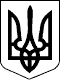 ЗАКОН УКРАЇНИПрезидент УкраїниП.ПОРОШЕНКОм. Київ 
5 червня 2014 року 
№ 1314-VII